Your recent request for information is replicated below, together with our response.Please, first of all, accept my sincere apologies for the delay in providing a response to your request.Details of all complaints submitted to Police Scotland regarding traffic on Old Castle Road, Old Cathcart, since January 2017.The table below details recorded incidents on Old Castle Road between 1 January 2017 and 31 August 2023 where the incident type was recorded as either Road Traffic Collision or Road Traffic Matter:Details of all accidents recorded on Old Castle Road, Old Cathcart, since January 2017.The tables below detail recorded Road Traffic Collisions & Casualties at the location for the period 1 January 2017 to 31 August 2023:Details of all fines, fixed penalty notices and other punishments, sanctions or actions taken against road users on Old Castle Road, Old Cathcart, since January 2017.The tables below detail all recorded and detected group 7 (road traffic) offences at the location for the period 1 January 2017 to 31 August 2023:All statistics are provisional and should be treated as management information.
All data have been extracted from Police Scotland internal systems and are correct as at 29th September 2023.If you require any further assistance please contact us quoting the reference above.You can request a review of this response within the next 40 working days by email or by letter (Information Management - FOI, Police Scotland, Clyde Gateway, 2 French Street, Dalmarnock, G40 4EH).  Requests must include the reason for your dissatisfaction.If you remain dissatisfied following our review response, you can appeal to the Office of the Scottish Information Commissioner (OSIC) within 6 months - online, by email or by letter (OSIC, Kinburn Castle, Doubledykes Road, St Andrews, KY16 9DS).Following an OSIC appeal, you can appeal to the Court of Session on a point of law only. This response will be added to our Disclosure Log in seven days' time.Every effort has been taken to ensure our response is as accessible as possible. If you require this response to be provided in an alternative format, please let us know.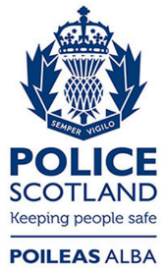 Freedom of Information ResponseOur reference:  FOI 23-2340Responded to:  October 2023Final Incident Type2017201820192020202120222023Road Traffic Collision7781290Road Traffic Matter4113112TOTAL118943102Collision Severity20172019Slight11Casualty Severity20172019Slight11Crime Bulletin Category2017201820192022Driving without a licence0011Failure to insure against third party risks0001Driving Carelessly0100Using a motor vehicle without test certificate0120Other Group 7 offences2114TOTAL2346Crime Bulletin Category20172018201920222023Driving without a licence00110Failure to insure against third party risks00010Driving Carelessly01000Using a motor vehicle without test certificate01200Other Group 7 offences10001TOTAL12321